Выпускники детского дома имеют дополнительные гарантии прав на    жилое помещение если Вы были направлены в детский дом, и жилье за Вами не сохранялось, то по достижении Вами 18 лет государство обязано Вас обеспечить отдельным жилым помещением по договору социального найма сроком на 5 лет.Для этого  Вам необходимо обратиться в органы опеки имевшие закрепленное жилое помещение, сохраняют на него право на весь период пребывания в образовательном учреждении, в учреждениях всех видов профобразования, на период службы в рядах Вооруженных Сил РФ, на период нахождения в учреждениях, исполняющих наказание в виде лишения свободы; Выпускникам детского дома гарантируются дополнительныеправа на труд: ищущим работу впервые и зарегистрированным в службе занятости населения в статусе безработного выплачивается пособие по безработице в течение 6 месяцев в размере уровня средней заработной платы;   осуществляется профориентационная работа, диагностика проф. пригодности за счет средств фонда занятости (с 14-18л.);   вам могут предоставить прохождение курсов для повышения квалификации по имеющейся специальности. Совет: при устройстве на работу имейте привычку читать те документы, которые подписываете; проследите, чтобы на Вас завели трудовую книжку и чтобы она тщательно заполнялась.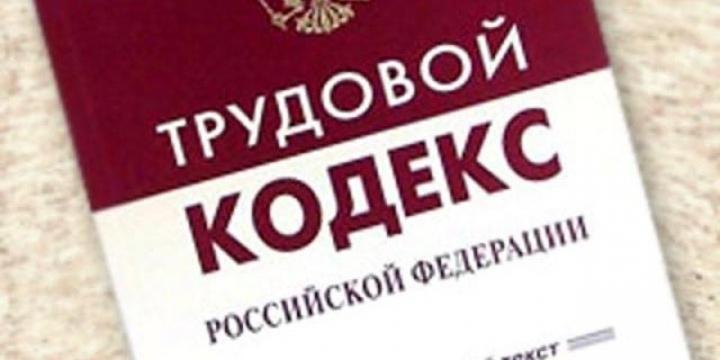 Вы должны знать, что кроме прав на все льготы, которые вам предоставляет государство, у вас есть также и обязанности. И одна из главных – быть законопослушным гражданином своей страны.Дорогой выпускник!                Как незаметно пролетело время, и вот пришла пора прощаться с тобой. За время жизни в нашей большой и дружной семье мы привыкли к тебе, ты стал для нас родным и близким. Надеемся, что все это время было не напрасно. Мы постарались вложить в тебя нашу душу и сердце, подготовить тебя к самостоятельной жизни. Сколько и радостных и печальных минут мы пережили вместе с тобой. Теперь эта часть твоей жизни уже позади, хочется надеяться, что ты будешь вспоминать это время с любовью и благодарностью. Еще мы надеемся, что сумели воспитать тебя достойным человеком, за которого нам не придется краснеть.        Вот и все. Не будет больше подъемов, завтраков в нашей столовой, воспитательных часов и самоподготовок.  В твоей жизни будут другие события, другие люди. А как много будет соблазнов… Но, помни, что у тебя всегда есть выбор, как поступить, не поддавайся, слушай свою совесть. Очень легко оступиться, но как трудно будет подняться снова. И не стесняйся, если будут проблемы, если сомневаешься, как правильно, лучше поступить - посоветуйся с нами.        В заключение мы подготовили для тебя выборку всех твоих прав как выпускника детского дома. Об этом мы говорили тебе не раз, но пускай эта памятка будет с тобой, храни ее, она тебе еще пригодится.В добрый путь!Каждому члену нашего общества Конституцией Российской Федерации, Гражданским кодексом Российской Федерации, Международной Конвенцией о правах человека, ребенка гарантированы права:         право на жизнь и здоровье;         право на достоинство личности, чести и доброе имя;         право на свободу и личную неприкосновенность;         право на деловую репутацию;         право на неприкосновенность частной жизни, личную и семейную тайну;         право свободного передвижения, выбора места пребывания и жительства;         право на имя  и другие права. Каждый свободный человек обязан соблюдать законыи уважать права и свободы других людей.Права и льготы выпускников детского дома.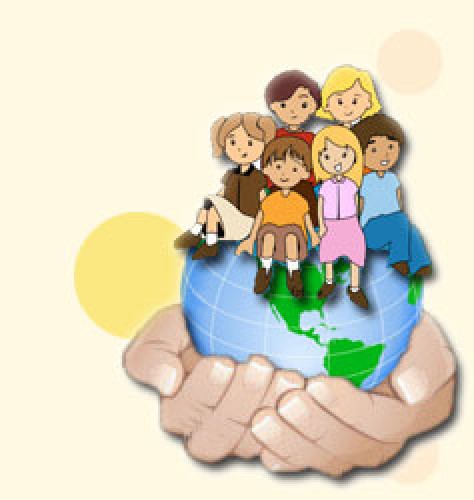 Телефон Службы сопровождения «Перекресток»8 960 021 15 63Выпускники детского дома имеют дополнительные гарантиина образование:   бесплатно учиться на курсах по подготовке к поступлению в учреждения   среднего и высшего образования;   бесплатно получить второе начальное профессиональное образование;    на период обучения выпускники детских домов зачисляются на полное государственное обеспечение: бесплатное питание, бесплатный комплект одежды и обуви, бесплатное проживание и бесплатное медицинское обслуживание;     в период обучения выплачивается ежегодное пособие на приобретение учебной литературы и письменных принадлежностей в размере трехмесячной стипендии;    выпускники, приезжающие в детский дом в каникулярное время, выходные дни, по решению совета детского дома могут зачисляться на бесплатное питание и проживание на период своего пребывания в детском доме;    при предоставлении академического отпуска по мед. показаниям сохраняется полное гос. обеспечение, выплачивается стипендия;   выпускники детских домов, обучающиеся в образовательных учреждениях всех типов и видов обеспечиваются бесплатным проездом в период каникул к месту жительства и обратно к месту учебы. Выпускники детского дома имеют дополнительные гарантии права на медицинское обслуживание:  предоставляется бесплатное медобслуживание и оперативное лечение в любом лечебном учреждении, проведение диспансеризации, оздоровление, медосмотры;   предоставляются бесплатные путевки в школьные и студенческие спортивно-оздоровительные лагеря труда и отдыха, в санаторно- курортные учреждения при наличии мед. показаний, бесплатный проезд к месту отдыха, лечения и обратно.       Для того чтобы воспользоваться этими услугами, необходимо иметь медицинский страховой полис, который выдается районной поликлиникой на определенный срок и который поэтому, следует, периодически продлевать. Этот полис гарантирует Вам лечение в любом государственном медицинском учреждении, кроме ведомственных или правительственных.Уезжая на длительный срок  надо брать медицинский страховой полис с собой. В случае  необходимости бесплатная медицинская помощь будет оказана только при его наличии.